‍Unterstützungsplan	Der Unterstützungsplan ist ein Fragebogen, um den individuellen Unterstützungsbedarf von Menschen mit Behinderungen zu erheben. Dabei ist die Sicht der Person zentral. Bei einigen Fragen wird nach einer ergänzenden Sicht gefragt oder es wird ein Dialog empfohlen. Die einzelnen Fragen sind entsprechend gekennzeichnet.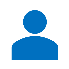 	 Persönliche Sicht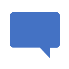  Ergänzende Sicht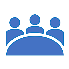 DialogIm Unterstützungsplan soll nur angegeben werden, was notwendig ist, um Ihre Situation und Ihren Unterstützungsbedarf nachzuvollziehen. Die Privatsphäre ist bestmöglich zu schützen. In der Wegleitung finden Sie weiterführende Informationen. Wir empfehlen, diese zu lesen.Allgemeine AngabenAngaben zum Unterstützungsplan	 Erster Unterstützungsplan (Ich habe noch nie einen Unterstützungsplan ausgefüllt) Folge-Unterstützungsplan bei Bedarfsüberprüfung bzw. Bedarfsveränderung (Ich habe schon einmal einen Unterstützungsplan ausgefüllt und eingereicht) Datum Angaben zur Person Persönliche AngabenBeschreibung des Grundes für den UnterstützungsbedarfWieso brauche ich Unterstützung? (z. B. Art der Behinderung, Diagnose, Beschreibung der Lebensumstände, etc.)Sie können Arztberichte oder andere Berichte beifügen.Am Unterstützungsplan beteiligte Personen In diesem Abschnitt geben Sie an, wer alles am Ausfüllen des Unterstützungsplans beteiligt ist. Falls Sie sich unsicher fühlen, können Sie diese Fragen auch am Schluss beantworten.Verfasser/in persönliche SichtDie persönliche Sicht wurde…	von mir allein ausgefüllt 	zusammen mit einer Vertrauensperson meiner Wahl ausgefüllt 	teilweise oder stellvertretend für mich von einer Vertrauensperson meiner Wahl ausgefüllt (nur in begründeten Fällen möglich)Begründung: 
     Angaben zu weiteren beteiligten Personen: keine (weiter zu Abschnitt 2)Person 1:Person 2:Weitere Personen:Fähigkeiten- und FertigkeitenlisteBitte geben Sie an, was Sie selbstständig machen können und bei was Sie Unterstützung benötigen. Nehmen Sie als Ausgangspunkt Ihre aktuelle Wohn- und Arbeitssituation / Tagesstruktur.Es geht um eine allgemeine Einschätzung und nicht um eine genaue Messung ihrer Fähigkeiten und Fertigkeiten. Die Angaben haben keinen Einfluss auf den vom Kanton anerkannten Unterstützungsbedarf.Fähigkeiten oder Fertigkeiten, welche Sie nicht betreffen (z.B. Kindererziehung, Aus- und Weiterbildung etc.) können Sie auslassen. Es steht Ihnen pro Abschnitt ein Bemerkungsfeld zur Verfügung, in welchem Sie ergänzende Informationen anbringen können. Falls die Person, welche die ergänzende Sicht ausfüllt, Fähigkeiten und Fertigkeiten anderes einschätzt, kann sie dies mit einem Kreuz kennzeichnen.Falls die Liste stellvertretend ausgefüllt wird, geben Sie dies bitte am Ende an.  Auch in diesem Fall ist eine abweichende ergänzende Sicht möglich.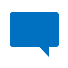 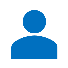 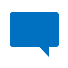 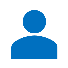 Erklärung der Skala:Diese Fragen wurden von mir persönlich beantwortet stellvertretend für mich beantwortetAngestrebte Wohn- und Lebensform (Leitziele)Es geht hier um Ihre angestrebte Wohn- und Lebensform. Formulieren Sie Ihre eigenen Wünsche und Ziele. Diese werden als leitende Ziele ohne Kommentar oder Bewertung durch andere Personen aufgenommen. Bitte geben Sie jeweils an, ob es sich um Ihre eigenen oder stellvertretende Äusserungen handelt.Wie und wo will ich wohnen? Diese Fragen wurden von mir persönlich beantwortet stellvertretend für mich beantwortetWas will ich den Tag über tun oder arbeiten? Diese Fragen wurden von mir persönlich beantwortet stellvertretend für mich beantwortetWas will ich für Beziehungen und Kontakte? Diese Fragen wurden von mir persönlich beantwortet stellvertretend für mich beantwortetWas will ich in der Freizeit machen? Diese Fragen wurden von mir persönlich beantwortet stellvertretend für mich beantwortetWas ist mir sonst noch wichtig? Hier können Sie Dinge schreiben, die Ihnen für die Zukunft wichtig sind, welche Sie aber bisher noch nicht aufschreiben konnten. Sie können das Feld auch leer lassen.Diese Fragen wurden von mir persönlich beantwortet stellvertretend für mich beantwortetErfassung der aktuellen LebenssituationEs geht hier darum, wie Sie jetzt leben, was sie am Tag tun, was Sie selbstständig machen können und für was Sie Unterstützung benötigen. In diesem Teil des Unterstützungsplans werden durchgehend zwei Sichtweisen berücksichtigt: Ihre persönliche Sichtweise und die Sichtweise einer zweiten Person (ergänzende Sicht). Diese Person kann weitere Hintergründe ergänzen. Die beiden Perspektiven können unterschiedlich sein und stehen gleichberechtigt nebeneinander. Wie und wo lebe ich jetzt? Beschreibung Ihrer aktuellen Lebenssituation (z.B. Wie und wo wohnen Sie? Was machen Sie am Tag? Was machen Sie in der Freizeit? Mit wem haben Sie Kontakt? Was ist Ihnen sonst noch wichtig?). Es können alle Lebensbereiche angesprochen werden. Diese Fragen wurden von mir persönlich beantwortet stellvertretend für mich beantwortetErgänzende SichtErgänzen Sie Aspekte, welche in der persönlichen Sicht noch nicht erwähnt wurden. Was kann ich selbstständig machen?Beschreiben Sie, was Sie aktuell selbstständig, also ohne Unterstützung durch andere Personen oder Hilfsmittel, machen können. Diese Fragen wurden von mir persönlich beantwortet stellvertretend für mich beantwortetErgänzende SichtErgänzen Sie Aspekte, welche in der persönlichen Sicht noch nicht erwähnt wurden. Wer oder was hilft mir schon jetzt, so zu leben, wie ich will?Beschreiben Sie, welche Personen Ihnen helfen, welche Hilfsmittel Sie verwenden oder welche anderen Faktoren (z.B. räumliche Voraussetzungen) Ihre Alltagsgestaltung erleichtern. Diese Fragen wurden von mir persönlich beantwortet stellvertretend für mich beantwortetErgänzende SichtErgänzen Sie Aspekte, welche in der persönlichen Sicht noch nicht erwähnt wurden. Was kann ich nur mit Unterstützung machen?Beschreiben Sie, bei welchen Tätigkeiten oder Aktivitäten Sie die zuvor erwähnte Unterstützung brauchen (z.B. Anziehen, Körperpflege, Putzen, Kochen, Einkaufen, Fortbewegung, Kontakte mit anderen Personen, Sprechen, Freizeitaktivitäten, etc.). Diese Fragen wurden von mir persönlich beantwortet stellvertretend für mich beantwortetErgänzende SichtErgänzen Sie Aspekte, welche in der persönlichen Sicht noch nicht erwähnt wurden. Wer oder was hindert mich daran, so zu leben, wie ich willBeschreiben Sie hier, welche Unterstützung (durch Personen oder Hilfsmittel) Ihnen fehlt oder welche Hindernisse (z.B. bauliche oder räumliche Hindernisse) bestehen. Diese Fragen wurden von mir persönlich beantwortet stellvertretend für mich beantwortetErgänzende SichtErgänzen Sie Aspekte, welche in der persönlichen Sicht noch nicht erwähnt wurden. Was ist weiter wichtig, um mich oder meine Situation zu verstehen?Dazu gehören zum Beispiel Ihr Lebenslauf, wichtige Beeinträchtigungen oder Ihre bisherige medizinische oder pädagogische Vorgeschichte, aber auch andere bisherige Erfahrungen, persönliche Eigenschaften oder Lebensweisen.Diese Fragen wurden von mir persönlich beantwortet stellvertretend für mich beantwortetErgänzende SichtErgänzen Sie Aspekte, welche in der persönlichen Sicht noch nicht erwähnt wurden. Zielüberprüfung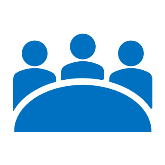 Dieses Blatt müssen Sie nur ausfüllen, falls es sich um einen Folge-Unterstützungsplan handelt. Falls Sie das erste Mal einen Unterstützungsplan ausfüllen, fahren Sie mit Abschnitt 6 weiter.In Spalte a schreiben Sie, welche Ziele Sie im letzten Unterstützungsplan angegeben haben. In Spalte b geben Sie an, inwiefern das Ziel erreicht werden konnte. In Spalte c schreiben Sie, was Ihnen bei der Zielerreichung geholfen hat oder was hinderlich war.ZielplanungLeitziele (kurze und prägnante Formulierung der Ziele aus Abschnitt 3)Gilt für den Zeitraum von      	 bis 	     		(Tag/Monat/Jahr) 	(Tag/Monat/Jahr)LeistungsplanungWenn der Unterstützungsplan zum ersten Mal aufgefüllt wird, kann dieser Schritt auch ausgelassen werden. In diesem Fall ist es die Aufgabe der Abklärungsstelle, die Massnahmen in Leistungen zu übersetzen.Bestätigung und EinwilligungBeim Unterstützungsplan handelt es sich um ein Bedarfsabklärungsinstrument, das im Rahmen der Prüfung einer Finanzierung von ambulanten Betreuungsformen nach dem Gesetz über soziale Einrichtungen (SEG; SRL Nr. 894) zum Einsatz kommt. Die erhobenen Daten werden benötigt, um den individuell erforderlichen Unterstützungsbedarf festzulegen.Ich bin darüber unterrichtet, dass die in der individuellen Unterstützungsplanung erhobenen personenbezogenen Daten ausschliesslich zur Ermittlung des individuellen Unterstützungs-bedarfs und der erforderlichen Leistungen verwendet werden.Ich habe davon Kenntnis, dass ein Kurzbericht zum Unterstützungsplan im Rahmen des Gesuches um Kostengutsprache an die Dienststelle Soziales und Gesellschaft (DISG) weitergeleitet wird.Mit der Weitergabe der personenbezogenen Daten an die Dienststelle Soziales und Gesellschaft (DISG) bin ich einverstanden. Ebenso stimme ich der Speicherung und Bearbeitung der Daten im Zusammenhang mit dem Gesuch um Kostengutsprache gemäss § 12 Abs. 3 bzw. § 33a SEG zu. Gleichzeitig ermächtige ich die erbringenden Organisationen der beantragten Unterstützungsleistungen, die personenbezogenen Daten im Einklang mit der für sie geltenden Datenschutzgesetzgebung zu speichern und zu bearbeiten.Die betreuungsbedürftige Person berechtigt die abklärende Stelle betreffend Festlegung des Unterstützungsbedarfes soweit notwendig bei den weiteren am Unterstützungsplan beteiligten Personen (siehe Ziffer 1.3.2), Versicherungen (z.B. Invalidenversicherung) und Gemeinde-behörden (z.B. Sozialdienst) erforderliche Auskünfte und Unterlagen einzuholen und entbindet diese Personen von deren allfälligem Amtsgeheimnis bzw. Schweigepflicht.(Tag/Monat/Jahr)Name:Vorname:Vorname:GeburtsdatumAHV-Nummer:AHV-Nummer:Adresse:Wohnhaft an dieser Adresse seit:Wohnhaft an dieser Adresse seit:Wohnhaft an dieser Adresse seit:Erreichbar unter (Telefon und/oder E-Mail):Erreichbar unter (Telefon und/oder E-Mail):Erreichbar unter (Telefon und/oder E-Mail):Bitte geben Sie eine Telefonnummer für die Vereinbarung eines Abklärungs-Gesprächs anBitte geben Sie eine Telefonnummer für die Vereinbarung eines Abklärungs-Gesprächs anBitte geben Sie eine Telefonnummer für die Vereinbarung eines Abklärungs-Gesprächs anIV-Status: IV-Rente  IV-Assistenzbeitrag IV-Rente  IV-Assistenzbeitrag IV-Rente  IV-Assistenzbeitrag IV angemeldet
 IV-AB angemeldet
 IV weitere Leistungen IV angemeldet
 IV-AB angemeldet
 IV weitere Leistungen IV angemeldet
 IV-AB angemeldet
 IV weitere Leistungen IV angemeldet
 IV-AB angemeldet
 IV weitere LeistungenHilflosenentschädigung: keine keine leicht leicht leicht mittel schwerWeitere Leistungen aus Sozialversicherungen: keine ja:       ja:       ja:       ja:       ja:       ja:      Beistandschaft: ja ja ja ja nein nein neinWelche Art der Beistandschaft und Kontaktangabe:Beziehung zur antragstellenden Person:Beziehung zur antragstellenden Person:Beteiligt als:Beteiligt als:	Privatperson	gesetzliche Vertretung	Fachperson einer Institution (z. B. Bezugsperson)	Fachperson einer zuweisenden Stelle	Mitarbeitende einer Beratungsstelle	andere:	Privatperson	gesetzliche Vertretung	Fachperson einer Institution (z. B. Bezugsperson)	Fachperson einer zuweisenden Stelle	Mitarbeitende einer Beratungsstelle	andere:	Vertrauensperson bzw. unterstützende Person	Verfasser/in der fachlichen Sicht, Zweitperspektive	Vertrauensperson bzw. unterstützende Person	Verfasser/in der fachlichen Sicht, ZweitperspektiveName:Vorname:Telefon:E-Mail:Institution /Funktion (falls vorhanden):Institution /Funktion (falls vorhanden):Beziehung zur antragstellenden Person:Beziehung zur antragstellenden Person:Beteiligt als:Beteiligt als:	Privatperson	gesetzliche Vertretung	Fachperson einer Institution (z. B. Bezugsperson)	Fachperson einer zuweisenden Stelle	Mitarbeitende einer Beratungsstelle	andere:	Privatperson	gesetzliche Vertretung	Fachperson einer Institution (z. B. Bezugsperson)	Fachperson einer zuweisenden Stelle	Mitarbeitende einer Beratungsstelle	andere:	Vertrauensperson bzw. unterstützende Person	Verfasser/in der fachlichen Sicht, Zweitperspektive	Vertrauensperson bzw. unterstützende Person	Verfasser/in der fachlichen Sicht, ZweitperspektiveName:Vorname:Telefon:E-Mail:Institution /Funktion (falls vorhanden):Institution /Funktion (falls vorhanden):Kann ich alleinSie brauchen dafür keine Unterstützung.Sie brauchen dafür keine Unterstützung.Sie brauchen dafür keine Unterstützung.Sie brauchen dafür keine Unterstützung.Sie brauchen dafür keine Unterstützung.Sie brauchen dafür keine Unterstützung.Kann ich meistens/grösstenteils alleinSie brauchen nur bei einem Teil der beschriebenen Fähigkeit / Fertigkeit Unterstützung oder ihr Unterstützungsbedarf ist schwankend.Sie brauchen nur bei einem Teil der beschriebenen Fähigkeit / Fertigkeit Unterstützung oder ihr Unterstützungsbedarf ist schwankend.Sie brauchen nur bei einem Teil der beschriebenen Fähigkeit / Fertigkeit Unterstützung oder ihr Unterstützungsbedarf ist schwankend.Sie brauchen nur bei einem Teil der beschriebenen Fähigkeit / Fertigkeit Unterstützung oder ihr Unterstützungsbedarf ist schwankend.Sie brauchen nur bei einem Teil der beschriebenen Fähigkeit / Fertigkeit Unterstützung oder ihr Unterstützungsbedarf ist schwankend.Sie brauchen nur bei einem Teil der beschriebenen Fähigkeit / Fertigkeit Unterstützung oder ihr Unterstützungsbedarf ist schwankend.Kann ich nur mit UnterstützungSie brauchen für die Fähigkeit / Fertigkeit immer jemanden, der Sie unterstützt.Sie brauchen für die Fähigkeit / Fertigkeit immer jemanden, der Sie unterstützt.Sie brauchen für die Fähigkeit / Fertigkeit immer jemanden, der Sie unterstützt.Sie brauchen für die Fähigkeit / Fertigkeit immer jemanden, der Sie unterstützt.Sie brauchen für die Fähigkeit / Fertigkeit immer jemanden, der Sie unterstützt.Sie brauchen für die Fähigkeit / Fertigkeit immer jemanden, der Sie unterstützt.Macht jemand für michTätigkeit führt jemand für Sie stellvertretend aus (unabhängig davon, ob sie es selber können oder nicht).Tätigkeit führt jemand für Sie stellvertretend aus (unabhängig davon, ob sie es selber können oder nicht).Tätigkeit führt jemand für Sie stellvertretend aus (unabhängig davon, ob sie es selber können oder nicht).Tätigkeit führt jemand für Sie stellvertretend aus (unabhängig davon, ob sie es selber können oder nicht).Tätigkeit führt jemand für Sie stellvertretend aus (unabhängig davon, ob sie es selber können oder nicht).Tätigkeit führt jemand für Sie stellvertretend aus (unabhängig davon, ob sie es selber können oder nicht).Abweichende ergänzende SichtDie Person, welche die ergänzende Sicht ausfüllt, schätzt die Fähigkeit / Fertigkeit anders ein.
Die Person, welche die ergänzende Sicht ausfüllt, schätzt die Fähigkeit / Fertigkeit anders ein.
Die Person, welche die ergänzende Sicht ausfüllt, schätzt die Fähigkeit / Fertigkeit anders ein.
Die Person, welche die ergänzende Sicht ausfüllt, schätzt die Fähigkeit / Fertigkeit anders ein.
Die Person, welche die ergänzende Sicht ausfüllt, schätzt die Fähigkeit / Fertigkeit anders ein.
Die Person, welche die ergänzende Sicht ausfüllt, schätzt die Fähigkeit / Fertigkeit anders ein.
Allgemeine FähigkeitenAllgemeine FähigkeitenKann ich alleinKann ich meistens / grösstenteils alleinKann ich nur mit UnterstützungMacht jemand für michAbweichende ergänzende SichtLernen und ProblemlösenLernen und ProblemlösenSich erinnern Sich erinnern Lesen Lesen SchreibenSchreibenRechnen und ZahlenverständnisRechnen und ZahlenverständnisAufmerksamkeit (KonzentrationsfähigkeitAufmerksamkeit (KonzentrationsfähigkeitOrientierung (räumlich und / oder zeitlich)Orientierung (räumlich und / oder zeitlich)Entscheidungen treffenEntscheidungen treffenDen Alltag strukturierenDen Alltag strukturierenFortbewegung ausser HausFortbewegung ausser HausFortbewegung im HausFortbewegung im HausÖffentliche Verkehrsmittel benutzenÖffentliche Verkehrsmittel benutzenBemerkungen:Bemerkungen:KommunikationKommunikationKann ich alleinKann ich meistens / grösstenteils alleinKann ich nur mit UnterstützungMacht jemand für michAbweichende ergänzende SichtSprechen und sich mitteilenSprechen und sich mitteilenZuhörenZuhörenBemerkungen:Bemerkungen:Gesundheit und WohlbefindenGesundheit und WohlbefindenKann ich alleinKann ich meistens / grösstenteils alleinKann ich nur mit UnterstützungMacht jemand für michAbweichende ergänzende SichtGesund leben (z.B. Ernährung, Bewegung)Gesund leben (z.B. Ernährung, Bewegung)Medizinische Anweisungen einhalten (inkl. Medikamente richten und einnehmen)Medizinische Anweisungen einhalten (inkl. Medikamente richten und einnehmen)Arztbesuche abmachen und wahrnehmenArztbesuche abmachen und wahrnehmenAuf eigene Bedürfnisse achtenAuf eigene Bedürfnisse achtenBalance zwischen Ruhe und Aktivität findenBalance zwischen Ruhe und Aktivität findenUnterstützung anfordern und annehmenUnterstützung anfordern und annehmenGefahren erkennenGefahren erkennenUmgang mit innerer Spannung und ImpulskontrolleUmgang mit innerer Spannung und ImpulskontrolleMotivation und AntriebMotivation und AntriebEmotionale StabilitätEmotionale StabilitätUmgang mit Krisen und StressfaktorenUmgang mit Krisen und StressfaktorenMit Krankheit/Behinderung umgehenMit Krankheit/Behinderung umgehenUmgang mit Ängsten und ZwängenUmgang mit Ängsten und ZwängenUmgang mit SuchtUmgang mit SuchtBemerkungen:Bemerkungen:Administration und VerwaltungAdministration und VerwaltungKann ich alleinKann ich meistens / grösstenteils alleinKann ich nur mit UnterstützungMacht jemand für michAbweichende ergänzende SichtTermine organisieren und planenTermine organisieren und planenAlltäglicher Umgang mit GeldAlltäglicher Umgang mit GeldKontoführung, Rechnungen bezahlenKontoführung, Rechnungen bezahlenAdministrative Aufgaben erledigen (z. B. Briefverkehr, Steuererklärung, Versicherungsangelegenheiten)Administrative Aufgaben erledigen (z. B. Briefverkehr, Steuererklärung, Versicherungsangelegenheiten)Kontakt mit ÄmternKontakt mit ÄmternRechte einfordern und ausüben (z.B. Gesetze, Wählen, Abstimmen)Rechte einfordern und ausüben (z.B. Gesetze, Wählen, Abstimmen)Bemerkungen:Bemerkungen:Alltägliche Lebensverrichtungen und HaushaltAlltägliche Lebensverrichtungen und HaushaltKann ich alleinKann ich meistens / grösstenteils alleinKann ich nur mit UnterstützungMacht jemand für michAbweichende ergänzende SichtAufstehen, zu Bett gehenAufstehen, zu Bett gehenKleider an- und ausziehenKleider an- und ausziehenAuf Sauberkeit und Wetterangemessenheit der Kleider achtenAuf Sauberkeit und Wetterangemessenheit der Kleider achtenMahlzeiten zubereitenMahlzeiten zubereitenEssen und/oder TrinkenEssen und/oder TrinkenKörperpflege (sich waschen, duschen, Zähne putzen, etc.)Körperpflege (sich waschen, duschen, Zähne putzen, etc.)ToilettengangToilettengangHaushalt führen (Wohnung putzen, Kleider waschen, etc.)Haushalt führen (Wohnung putzen, Kleider waschen, etc.)Einkaufen und Besorgungen machenEinkaufen und Besorgungen machenBemerkungen:Bemerkungen:Freizeit und soziales LebenFreizeit und soziales LebenKann ich alleinKann ich meistens / grösstenteils alleinKann ich nur mit UnterstützungMacht jemand für michAbweichende ergänzende SichtFreizeitaktivitäten planenFreizeitaktivitäten planenFreizeitaktivitäten durchführenFreizeitaktivitäten durchführenKontakte knüpfen und aufrechterhaltenKontakte knüpfen und aufrechterhaltenTeil einer Gruppe seinTeil einer Gruppe seinUmgangsregeln beachtenUmgangsregeln beachtenKindererziehung und -betreuungKindererziehung und -betreuungBemerkungen:Bemerkungen:Arbeit / TagesstrukturArbeit / TagesstrukturKann ich alleinKann ich meistens / grösstenteils alleinKann ich nur mit UnterstützungMacht jemand für michAbweichende ergänzende SichtAus- und Weiterbildung machenAus- und Weiterbildung machenArbeitsstelle suchenArbeitsstelle suchenAnweisungen verstehen und umsetzenAnweisungen verstehen und umsetzenTätigkeit ausübenTätigkeit ausübenArbeitsbedingungen einhalten (Arbeitszeiten, Verhalten gegenüber Mitarbeitenden und Vorgesetzten etc.)Arbeitsbedingungen einhalten (Arbeitszeiten, Verhalten gegenüber Mitarbeitenden und Vorgesetzten etc.)Bemerkungen:Bemerkungen:a. Was sollte zuletzt konkret erreicht werden? (Ziele aus dem letzten Unterstützungs-plan aufnehmen)b. Das Ziel wurdeb. Das Ziel wurdeb. Das Ziel wurdec. Wie kam es zu diesem Ergebnis? Was hat geholfen? Was hat nicht oder weniger gut geholfen? (nicht nur Hilfe durch Fachpersonen, sondern auch Ereignisse und Einflüsse, die nicht geplant waren)a. Was sollte zuletzt konkret erreicht werden? (Ziele aus dem letzten Unterstützungs-plan aufnehmen)erreichtteilweise erreichtnicht erreichtc. Wie kam es zu diesem Ergebnis? Was hat geholfen? Was hat nicht oder weniger gut geholfen? (nicht nur Hilfe durch Fachpersonen, sondern auch Ereignisse und Einflüsse, die nicht geplant waren)a. Was soll zukünftig konkret erreicht werden?b. Bis wann?(TT.MM.JJJJ)c. Was soll getan werden, um die Ziele zu erreichen (Massnahme)?d. Wer soll das tun?e. Wo soll das gemacht werden?1.      2.      3.      4.      5.      a. Nummer der Massnahme (aus Abschnitt 6, Spalte c)b. Tageszeitb. Tageszeitc. Form der Leistungc. Form der Leistungd. Umfang in Stunden / Minuten pro Wochee. Name und Adresse des vorgesehenen Leistungserbringers (bei mehreren Leistungserbringern bitte zu jeweiligen Leistungen zuordnen)a. Nummer der Massnahme (aus Abschnitt 6, Spalte c)am Tag (6.00-22.00)nachts(22.00-6.00)AssistenzFachleistungd. Umfang in Stunden / Minuten pro Wochee. Name und Adresse des vorgesehenen Leistungserbringers (bei mehreren Leistungserbringern bitte zu jeweiligen Leistungen zuordnen)Ort, DatumBetreuungsbedürftige PersonOrt, DatumUnterschriftsberechtigte PersonOrt, DatumUnterschrift Verfasser/in ergänzende Sicht 